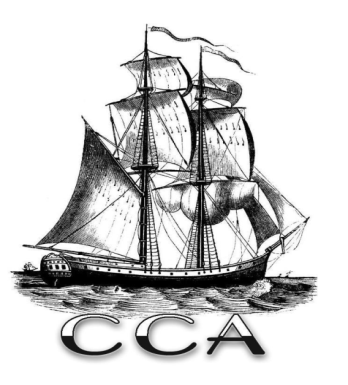 Canyonville Christian AcademyBoarding School ChecklistChecklist of personal items to pack for private boarding schoolPacking for the whole school year can be fun and stressful as you try to remember everything you might need for your boarding school experience. Here are some important things to know and a list to help keep you on track!Provided in Dormitory
   •   Desktop Computer & Printer   •   Irons & Ironing Boards   •   Microwaves   •   Refrigerators with Freezers   •   Television & DVD Player   •   Toaster Oven   •   Water Cooler    •   Vacuums
Provided in Dormitory Room   •   Twin Bed and Mattress (standard size with                       mattress protection sheet)   •   Student Desk and Chair    •   Chest of Drawers and/or Armoire    •   Individual Lock Box with Lock 
   •   Window Blinds
   •   Trash Can 
   •   Wireless Access to Campus InternetNecessary Items      Clothing Items (refer to pg. 38 of Student Handbook)
      Medications (refer to pg. 30 of Student Handbook)   Bedspread or Comforter- single/twin (bed in a bag, which includes comforter, pillowcase(s), and                  sheet set can be purchased at the school to save space in your luggage)
   Pillows (can purchase at school) 
   Pillowcases
   Blanket      Laundry Bag
      Laundry Supplies      Toiletry Items
      Towels & WashclothsNecessary Items (Cont.)      Shower Caddy      Alarm Clock      Bible      Coat Hangers      Desk Lamp      Power Strip with fuse switch      School Supplies (basic supplies are available for purchase in main office)      Graphing Calculator: TI-83 or higher models for Algebra II & above (available for purchase in main office)Optional Items      Bathrobe      Bicycle       Camera      Fan      Electric Tea Kettle, Hot Pot, and/or Rice Cooker (for dorm kitchen use only, items not permitted in dorm room)       Laptop Computer and/or iPad/tablet      Pictures      Reading Lamp      Sports Equipment (tennis racket, Frisbee, shin guards, etc.)      Storage Containers      Water Bottle      Umbrella
      Eating Utensils (for dorm use: plate, cup, fork, spoon, etc.)A shopping trip to Walmart is always planned within the first few days of school so that students can purchase the supplies that they need such as toiletry items, laundry supplies, school supplies, etc.* We recommend that students be given between $25 and $50 a month for spending money (personal items, entertainment, snacks, etc.)At the beginning of the year, house parents inspect and inventory School property in the rooms. At the end of the school year, the process is repeated to see that each student has maintained her room and its furnishings in the proper manner.Each student must clean and vacuum her room at the end of the year before handing in her keys. The student is responsible for any damage to her room and will be assessed for cleaning, repair or replacement.